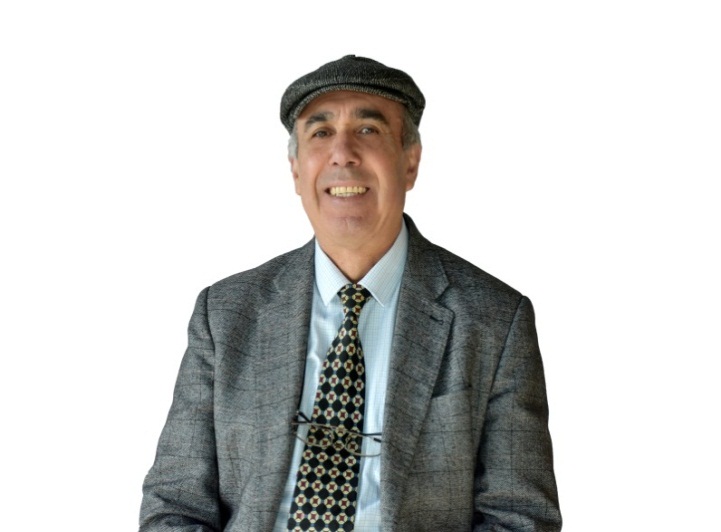 الكلية:  الطب البشريالاسم: د. عبد الباسط المسلّمالمرتبة العلمية: أستاذ مساعدالاختصاص: الوراثة والتقانات الحيويةاسم الجامعة: جامعة ويلز-سوانزيعنوان الجامعة: ويلز - بريطانياالصفة العلمية أو الإدارية: عضو هيئة التدريس في كلية الطب البشري – جامعة القلمون – دير عطية - سورياالاهتمامات العلمية والبحثية: التحليل الجينومي المقارن – تقانات FISH -  وراثة الاضطرابات الوراثية وتشخيصهاالاهتمامات العلمية والبحثية: التحليل الجينومي المقارن – تقانات FISH -  وراثة الاضطرابات الوراثية وتشخيصهاالمناصب العلمية والإدارية: رئيس قسم التقانات الحيوية سابقاً – رئيس قسم الفيزيولوجيا والأدوية سابقاالمناصب العلمية والإدارية: رئيس قسم التقانات الحيوية سابقاً – رئيس قسم الفيزيولوجيا والأدوية سابقا